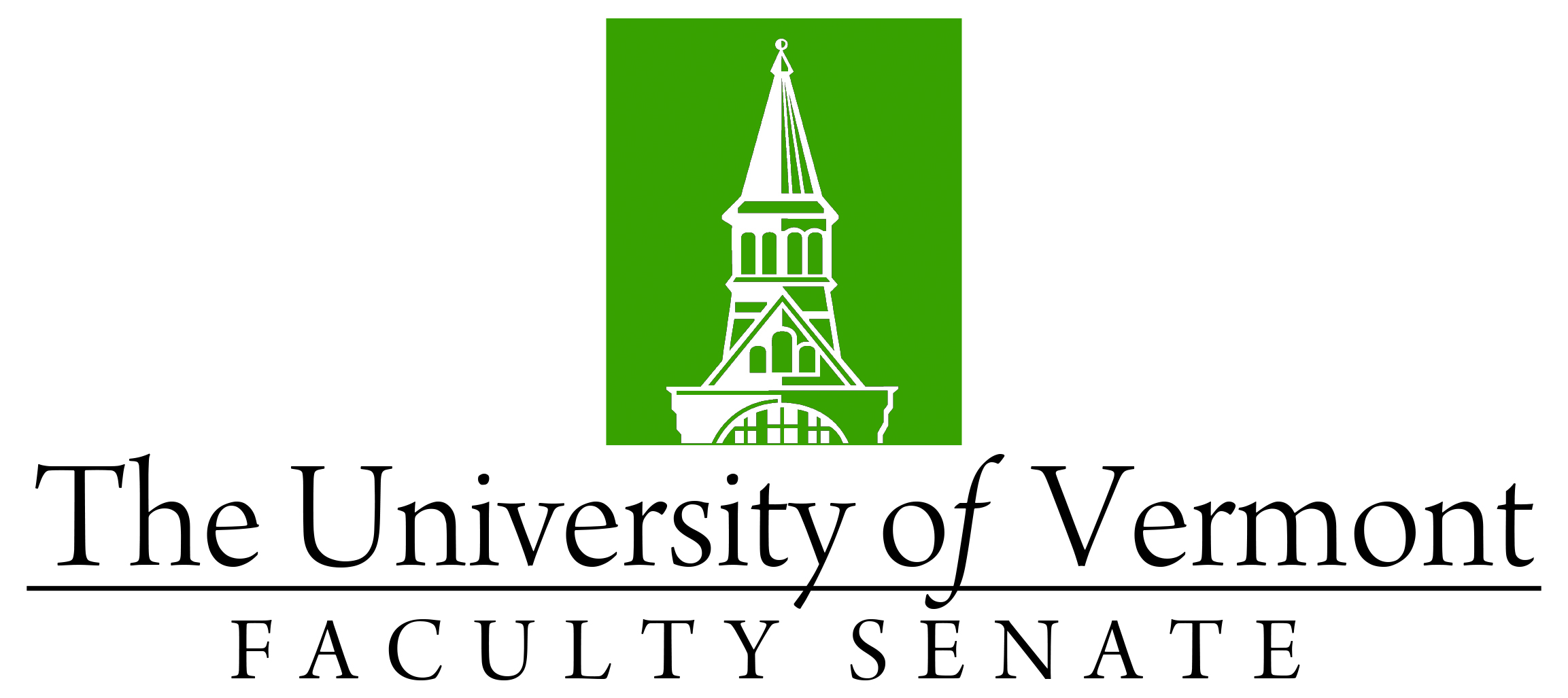 Faculty Senate MeetingMonday, November 16, 20204:00 – 5:30 pm, Online via TeamsAgenda2020-2021 Faculty Senate MeetingsMondays 4:00 – 5:30 PM (exceptions noted)8/24/20 – 3:00 – 4:30 PM9/21/2010/19/2011/16/2012/21/20 – 3:00 – 4:30 PM2/1/213/15/214/19/215/20/21 – 3:00 – 4:30 PM Thursday4:00Faculty Senate President’s Welcome Remarks – Thomas Chittenden [10 min]4:10Consent Agenda (vote) [5 min]Minutes of the 10/19/20 Faculty Senate MeetingCurricular AffairsSeveral Things. 4:15General Education – Pablo Bose (vote) [10 min]4:25Resolution supporting the UVM libraries in their negotiations with Elsevier – Meredith Niles, Christie Silkotch & Mary Cushman (vote) [20 min]4:45Re-Org Preliminary Report – Dean Jenemann [20 min]5:05FOC Resolution yet to be written (vote) [20 min]5:25New Business [5 min]5:30Adjourn